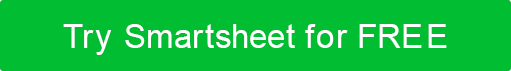 PLAN DE MARKETING PARA PEQUEÑAS EMPRESAS MARKETING PLANNOMBRE DE LA EMPRESADirección de la calleCiudad, Estado y Zipwebaddress.comVersión 0.0.000/00/0000tabla de contenidos1.RESUMEN	 DEL 	NEGOCIO31.1NUESTRA	 EMPRESA3	1.2DECLARACIÓN	 DE LA MISIÓN3	1.3DECLARACIÓN	 DE LA VISIÓN3	2.EL 	RETO3	2.1PROBLEMA3		2.2OPORTUNIDAD3		3.ANÁLISIS 	SITUACIONAL3	3.15C 	ANÁLISIS3	3.1.1EMPRESA3		3.1.2COLABORADORES3		3.1.3CLIENTES3		3.1.4COMPETIDORES3		3.1.5CLIMA3		3.2ANÁLISIS	 DE TEJIDOS3	4.CAPACIDADES	 PRINCIPALES3	4.1CAPTABILIDAD	 	ONE34.2CAPABILIDAD	 	DOS34.3CAPABILIDAD	 	TRES35.OBJETIVOS	 DE 	MARKETING35.1OBJETIVOS 	A CORTO PLAZO Y PLAN DE ACCIÓN3	5.1.1APALANCAR 	LA BASE DE CLIENTES EXISTENTE3	5.1.2EMPLIO	 EXTENDIDO3	5.2OBJETIVOS 	A LARGO PLAZO Y PLAN DE ACCIÓN3	5.2.1CONOCIMIENTO 	DE MARCA / AUTORIDAD3	5.2.2RANKING 	DE BÚSQUEDA MEJORADO3	6.MERCADO	 OBJETIVO3	6.1DEMOGRAFÍA3		6.2PSICOGRÁFICA3		7.ESTRATEGIA	 DE 	MARKETING37.1PROPUESTA 	DE VENTA ÚNICA (USP)	37.2MARKETING	 MIX – 4Ps3	7.2.1PRODUCTO3		7.2.2PRECIO3		7.2.3PLACE3		7.2.4PROMOCIÓN3		7.3CANALES 	DE COMERCIALIZACIÓN3	7.4PRESUPUESTARIO3		8.NORMAS 	DE RENDIMIENTO Y MÉTODOS DE MEDICIÓN3	8.1NORMAS 	DE RENDIMIENTO3	8.2INDICADORES 	CLAVE DE RENDIMIENTO (KPI)	38.3MÉTODOS 	DE MEDICIÓN3	9.RESUMEN 	FINANCIERO3	9.1REQUISITOS	 FINANCIEROS3	9.2ASUNCIONES 	/ PROYECCIONES3	9.3ESTADOS 	FINANCIEROS3	9.3.1DECLARACIÓN	 DE INGRESOS3	9.3.2PROYECCIÓN 	DE FLUJO EN EFECTIVO3	9.3.3BALANCERÍA3		10.APÉNDICE3		10.1RESULTADOS 	DE LA INVESTIGACIÓN3	10.2ESPECIFICACIONES 	E IMÁGENES DEL PRODUCTO3	RESUMEN DEL NEGOCIONUESTRA EMPRESADECLARACIÓN DE OBJETIVOSDECLARACIÓN DE VISIÓNEL RETOPROBLEMAOPORTUNIDADANÁLISIS SITUACIONALANÁLISIS 5CCOMPAÑÍACOLABORADORESCLIENTELACOMPETIDORESCLIMAANÁLISIS DAFOCAPACIDADES PRINCIPALESCAPACIDAD UNOCAPACIDAD DOSCAPACIDAD TRESOBJETIVOS DE MARKETINGOBJETIVOS A CORTO PLAZO Y PLAN DE ACCIÓNAPROVECHE LA BASE DE CLIENTES EXISTENTEAMPLIAR EL ALCANCEOBJETIVOS A LARGO PLAZO Y PLAN DE ACCIÓNCONCIENCIA DE MARCA / AUTORIDADMEJORA DEL RANKING DE BÚSQUEDAMERCADO OBJETIVODEMOGRAFÍAPSICOGRAFIAESTRATEGIA DE MARKETINGPROPUESTA DE VENTA ÚNICA (USP)MARKETING MIX – 4PsPRODUCTOPRECIOLUGARPROMOCIÓNCANALES DE COMERCIALIZACIÓNPRESUPUESTOESTÁNDARES DE DESEMPEÑO Y MÉTODOS DE MEDICIÓNNORMAS DE ACTUACIÓNINDICADORES CLAVE DE RENDIMIENTO (KPI)MÉTODOS DE MEDICIÓNRESUMEN FINANCIEROREQUISITOS FINANCIEROSSUPUESTOS / PROYECCIONESESTADOS FINANCIEROSCUENTA DE RESULTADOSPROYECCIÓN DE FLUJO DE CAJABALANCEAPÉNDICERESULTADOS DE LA INVESTIGACIÓNESPECIFICACIONES E IMÁGENES DEL PRODUCTOPREPARADO PORTÍTULOFECHACORREO ELECTRÓNICOCORREO ELECTRÓNICOTELÉFONOAPROBADO PORTÍTULOFECHAFACTORES INTERNOSFACTORES INTERNOSFORTALEZAS (+)DEBILIDADES (-)FACTORES EXTERNOSFACTORES EXTERNOSOPORTUNIDADES (+)AMENAZAS (-)RENUNCIACualquier artículo, plantilla o información proporcionada por Smartsheet en el sitio web es solo para referencia. Si bien nos esforzamos por mantener la información actualizada y correcta, no hacemos representaciones o garantías de ningún tipo, expresas o implícitas, sobre la integridad, precisión, confiabilidad, idoneidad o disponibilidad con respecto al sitio web o la información, artículos, plantillas o gráficos relacionados contenidos en el sitio web. Por lo tanto, cualquier confianza que deposite en dicha información es estrictamente bajo su propio riesgo.